СамооценкаСамооценкаПредварительнаяФактическаяУстный счёт40+40+40+40+40=  ____           А25●4+25= ________                  Ч        214+430+286=_____                  Д337●8+63●8=_______                З564●3-64●3=______                   А342●3●2●0=______                    А   справилсяне справился  справилсяне справилсяТема урока Вычеркни лишнееСкорость   Цена  Время  Расстояние	наЕдиницы измеренияВпиши в таблицу величины, которые относятсяКг, км/ч, см, т, м, м/с, км, с, ц, кв.м, км/с, ч, сутсправилсяне справился  справилсяне справилсяФормулыДополни формулыСк.= Вр.=  Р.= Схемызнаюне знаюзнаюне знаю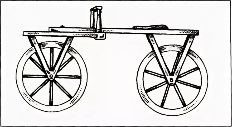 Из двух посёлков навстречу друг другу выехали два велосипедиста. Первый ехал со скоростью 12км/ч, а второй 10 км/ч. Какое расстояние между посёлками, если через 3 часа они встретились?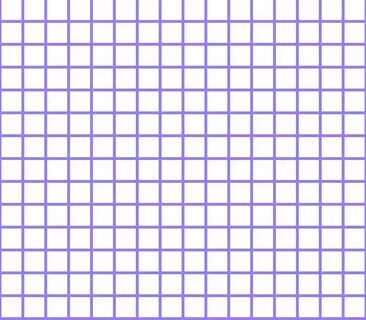 справилсяне справился  справилсяне справился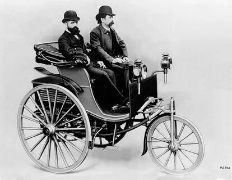 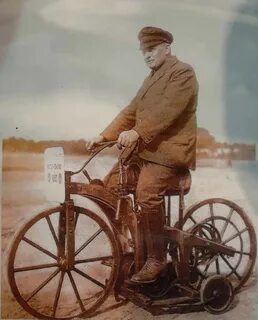 Мотоцикл и автомобиль выехали из одного города в разных направлениях. Мотоцикл двигался со скоростью 12 км/ч, а автомобиль 19км/ч. Через сколько часов расстояние между ними было 62 км.справилсяне справился  справилсяне справилсяСегодня на уроке яПовторил__________________________________Было трудно________________________________Мне больше всегопонравилось_________________________________ИТОГМоя оценка за урок